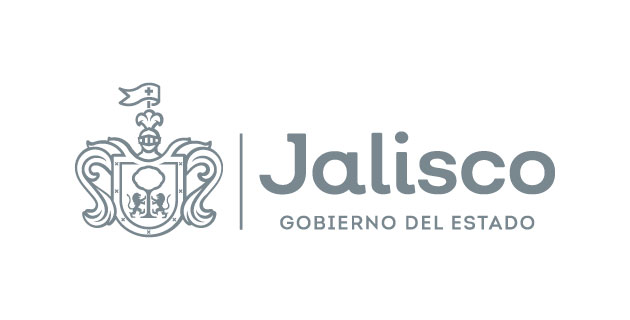 GOBIERNO DEL ESTADO DE JALISCOORGANISMO PÚBLICO DESCENTRALIZADO SERVICIOS DE SALUD JALISCO
BASES LICITACIÓN PÚBLICA LOCALLSCC-037-2020“SERVICIO INTEGRAL PARA EL PERSONAL MÉDICO EN PALUDISMO, VIGILANCIA EPIDEMIOLÓGICA, ENTOMOLÓGICA, PREVENCIÓN Y CONTROL”De conformidad con lo previsto por el artículo 134 de la Constitución Política de los Estados Unidos Mexicanos; el artículo 69 numeral 3, de la Ley Orgánica del Poder Ejecutivo del Estado de Jalisco, los artículos 1, 2 y 3 de la Ley del Organismo Público Descentralizado Servicios de Salud Jalisco; los artículos 1, 2, 3, 4 punto 1 fracciones II, III, IV, V, VI, 34, 35, 37, 49 numeral 1 y 2, 50, 51, 52, 54, 55 fracción IIl, 56, 59, 60, 61, 62, 63, 69, 72, 76, 84, 85 y 86 de la Ley de Compras Gubernamentales, Enajenaciones y Contratación de Servicios del Estado de Jalisco y sus Municipios; los artículos 1, 2, 3, 4, 5, 6, 13, 40, 51, 54, 96, 97 y 98 de su Reglamento; los artículos 1, 2, 5, 10, 11, 12 fracción II, 14, 15, 16, 17, 18, 19, 21, 22, 23, 24, 25, 26, 28 y demás correspondientes de las Normas, Políticas y Lineamientos de  Adquisiciones, Arrendamientos y Servicios de la Entidad Paraestatal Organismo Público Descentralizado Servicios de Salud Jalisco; los artículos 1, 15 y 17 de la Ley de Austeridad y Ahorro del Estado de Jalisco y sus Municipios, y demás ordenamientos aplicables, el Organismo Público Descentralizado Servicios de Salud Jalisco, con domicilio en la calle Dr. Baeza Alzaga número 107, Colonia Centro, C.P. 44100, en la ciudad de Guadalajara, Jalisco; CONVOCA a las personas físicas y/o jurídicas interesadas en participar en el PROCEDIMIENTO DE CONTRATACIÓN mediante LICITACIÓN PÚBLICA LOCAL, LSCC-037-2020 para la contratación del  “SERVICIO INTEGRAL PARA EL PERSONAL MÉDICO EN PALUDISMO, VIGILANCIA EPIDEMIOLÓGICA, ENTOMOLÓGICA, PREVENCIÓN Y CONTROL” en lo subsecuente PROCEDIMIENTO DE CONTRATACIÓN, el cual cuenta con suficiencia presupuestal y se llevará a cabo con recurso de origen ESTATAL fuente de financiamiento RAMO 33, partida 33903 del Ejercicio 2020 y de conformidad a lo establecido en las siguientes:B A S E S Para los fines de estas BASES, se entenderá por:CALENDARIO DE ACTIVIDADES(ACTOS)ESPECIFICACIONES.El presente PROCEDIMIENTO DE CONTRATACIÓN es el que se señalan en la tabla siguiente.La contratación del “SERVICIO INTEGRAL PARA EL PERSONAL MÉDICO EN PALUDISMO, VIGILANCIA EPIDEMIOLÓGICA, ENTOMOLÓGICA, PREVENCIÓN Y CONTROL será conforme a las características señaladas en el ANEXO 1. Carta de Requerimientos Técnicos, de las presentes BASES. Las PROPUESTAS deberán ser entregadas de manera presencial de acuerdo con el CALENDARIO DE ACTIVIDADES en el DOMICILIO citado en la CONVOCATORIA. PLAZO, LUGAR Y CONDICIONES DE ENTREGA.La prestación del servicio, objeto de este PROCEDIMIENTO DE CONTRATACIÓN, se llevará a cabo de conformidad a lo señalados en el Anexo 1. Carta de Requerimientos Técnicos, y en las siguientes fechas:• 29 de octubre de 2020• 30 de octubre de 2020Sin perjuicio de que el PROVEEDOR pueda realizar preparativos antes de dicho plazo.Las obligaciones del PROVEEDOR será partir de la fecha de emisión y publicación del FALLO, sin perjuicio de los cambios de fecha, considerar para la fecha de término del contrato y será bajo la estricta responsabilidad del PROVEEDOR, y quien se asegurará de su adecuada ejecución para la entera satisfacción por parte del ORGANISMO.La contratación del servicio será supervisada por el ÁREA REQUIRENTE quien verificará, vigilará, supervisará y dará seguimiento al cumplimiento de las obligaciones contraídas de este PROCEDIMIENTO DE CONTRATACIÓN.Se considerará que el PROVEEDOR ha prestado el servicio, objeto de este PROCEDIMIENTO DE CONTRATACIÓN, una vez que en la factura correspondiente se plasme el sello y firmas de las personas que reciben el servicio en el LUGAR DE ENTREGA / REALIZACIÓN.El ÁREA REQUIRENTE podrá prorrogar o modificar el plazo de la entrega a la prestación del servicio, esto con fundamento al artículo 80 de la LEY y al artículo 103 del REGLAMENTO, siempre y cuando:Cuando el Gobierno del Estado Active el “Botón de Emergencia”.Cuando alguna Dependencia, Institución o Secretaría Gubernamental del Estado de Jalisco, emita algún comunicado de alerta sanitaria. Cuando el personal o servidores públicos que asistirán al evento sean sospechoso o presentes síntomas por COVID.PAGO.El PROVEEDOR que resulte adjudicado deberá facturar los servicios a nombre del Organismo, debiendo cumplir con los requisitos fiscales establecidos por la legislación en la materia, con el Impuesto al Valor Agregado desglosado y especificando con exactitud la cantidad de servicios con su precio unitario, únicamente con dos decimales, en apego a lo establecido en el contrato o pedido respectivo y de conformidad a lo señalado en el ANEXO 1. Carta de Requerimientos Técnicos.Para el caso de servicios, el proveedor tendrá la obligación de solicitar una cita con el responsable del área requirente y acudir en la fecha y hora establecida por el área correspondiente con la impresión de su factura y el soporte documental que acredite la prestación del servicio. El responsable del área requirente, misma que se señala en estas bases, plasmará su nombre y firma en la factura y en cada hoja del soporte documental, para validar que los servicios recibidos cumplen con las características, requisitos y especificaciones solicitadas en el Anexo 1. Carta de Requerimientos Técnicos.Después de conseguir la o las firmas respectivas en la(s) factura(s), el proveedor tendrá la obligación de solicitar una cita con el director inmediato superior del área requirente y acudir en la fecha y hora establecida por el área correspondiente con la impresión de su factura, y con el soporte documental cuando se trate de servicios. El director inmediato superior del área requirente, misma que se señala en estas bases, plasmará su nombre y firma en la factura, y en el soporte documental cuando se trate de servicios, como visto bueno para acreditar que el o los bienes(es) o servicio(s) recibidos cumplen a entera satisfacción con las características, requisitos y especificaciones solicitadas en el Anexo 1 (Carta de Requerimientos Técnicos).El ÁREA REQUIRENTE entregará toda la documentación señalada en el punto anterior anexando el formato denominado “SOLICITUD PARA LA GLOSA Y TRÁMITE DE PAGO”.El PROVEEDOR adjudicado y el ÁREA REQUIRENTE deberá entregar la factura correspondiente y su soporte documental en las áreas de la Dirección de Recursos Financieros del Organismo procesarán el expediente (factura y soporte documental) y le darán trámite de pago.El Organismo efectuará el PAGO TOTAL en moneda LOCAL y dentro de los 10 días naturales siguientes al término de la vigencia del CONTRATO. El pago se realizará mediante transferencia vía electrónica, a la cuenta bancaria que el proveedor adjudicado proporcione al Organismo por escrito.*Para este caso en particular, el expediente a entregarse en el área de glosa deberá estar acompañado del documento comprobatorio que acredite la “entera satisfacción” del servicio, mismo que deberá encontrarse firmado por el titular de la Dirección General de Administración y el titular de la Dirección de Recursos Materiales de la dependencia.Vigencia de precios.La proposición presentada por los LICITANTES será bajo la condición de precios fijos hasta la total prestación de los servicios. Al presentar su propuesta en la presente Licitación, los PARTICIPANTES dan por aceptada esta condición. OBLIGACIONES DE LOS PARTICIPANTES.Contar con la capacidad administrativa, fiscal, financiera, legal, técnica y profesional para atender el requerimiento en las condiciones solicitadas.Presentar al momento del Registro para el Acto de Presentación y Apertura de Propuestas, el Manifiesto de Personalidad anexo a estas BASES, con firma autógrafa, así como la copia de la Identificación Oficial Vigente de la persona que vaya a realizar la entrega del sobre cerrado.Presentar todos los documentos y anexos solicitados en el numeral 7 y 9.1 de las presentes “BASES”, ya que son parte integral de la propuesta, para todos los efectos legales a que haya lugar, a excepción de los documentos opcionales.En caso de resultar adjudicado, si el PARTICIPANTE se encontrara dado de baja o no registrado en el RUPC, como lo establece el artículo 17 de la LEY, deberá realizar su alta en los términos del artículo 27 del REGLAMENTO, a partir de la notificación de adjudicación, este requisito es factor indispensable para la celebración del CONTRATO. La Dirección de Padrón de Proveedores determinará si su giro está incluido en el ramo de bienes o servicios que participa. En caso de no cumplir con lo anterior, no podrá celebrarse CONTRATO alguno, por lo que, no se celebrará CONTRATO con dicho participante y de resultar conveniente, se celebrará con el segundo lugar o se iniciará un nuevo PROCEDIMIENTO DE CONTRATACIÓN.Para efectos de inscripción o actualización del registro, los interesados deberán cumplir con los requisitos señalados en el artículo 20 de la LEY, así como los referidos en los artículos 20, 21 y 22 de su REGLAMENTO; para ello deberán de acudir a la Dirección de Padrón de Proveedores dependiente de la Secretaría de Administración.En caso de resultar adjudicado, deberá de suscribir el CONTRATO en los formatos, términos y condiciones que la Dirección Jurídica del ORGANISMO establezca, mismo que atenderá en todo momento a las presentes BASES, el Anexo 1, junta aclaratoria y la propuesta del adjudicado.JUNTA ACLARATORIA.Los licitantes que estén interesados en participar en el proceso de Licitación podrán presentar sus solicitudes de aclaración a través de los campos que están previstos en el formulario denominado Formato de Solicitud de Aclaraciones y el participante tendrá que enviarlas al correo electrónico alejandro.angelino@ssj.gob.mx en formato Word  establecido de conformidad al bases, en la fecha y horario establecido en el CALENDARIO DE EVENTOS de las presentes BASES, de conformidad con los artículos 62 numeral 4, 63 y 70 de la Ley,  63, 64 y 65 de su Reglamento.Las solicitudes de aclaración deberán plantearse de manera clara y concisa, además de estar directamente vinculadas con los puntos contenidos en la convocatoria, sus BASES y su Anexo 1 (Carta de Requerimientos Técnicos), indicando el numeral o punto específico con el cual se relaciona. Las solicitudes que no cumplan con los requisitos señalados podrán ser desechadas a criterio del CONVOCANTE.Formato de Solicitud de AclaracionesSerán atendidas únicamente las solicitudes de aclaración que se hayan recibido en el tiempo y forma establecidos, sin embargo, en el acto de junta de aclaraciones, los asistentes podrán formular cuestionamientos que no hayan sido plasmados en el documento entregado de forma previa, sin embargo, el CONVOCANTE no tendrá obligación de dar respuesta a éstos en el acta correspondiente, a no ser que, a su juicio, las respuestas otorgadas sean de trascendencia para la convocatoria y sus anexos.El registro para asistir al acto de junta aclaratoria se llevará a cabo de conformidad a la fecha y horario establecido en el CALENDARIO DE EVENTOS de las presentes BASES en el DOMICILIO del ORGANISMO.El acto de Junta de Aclaraciones se llevará a cabo de conformidad a la fecha y horario establecido en el CALENDARIO DE EVENTOS de las presentes BASES en el DOMICILIO del ORGANISMO, donde se dará respuesta a las preguntas recibidas.  Las aclaraciones o la ausencia de ellas y los acuerdos tomados en el acto serán plasmados en el Acta de la Junta de Aclaraciones, la cual será parte integral de la presente convocatoria para los efectos legales a los que haya lugar.La asistencia de los licitantes o sus representantes legales a la junta aclaratoria y/o visita de sitio, será optativa para los participantes, de conformidad con el articulo 62 numeral 4 de la LEY, las determinaciones que se acuerden dentro de la junta de aclaraciones serán de observancia obligatoria para todos aquellos que presenten proposiciones, aun para aquellos que no hayan asistido a las juntas de aclaraciones, o que desconozcan el resultado de dichos actos, esto con fundamento en el artículo 64 del REGLAMENTOVISITAS.VISITA DE VERIFICACIÓNPara este proceso de Contratación NO APLICARÁ la visita de verificación.VISITA DE CAMPO.Para este proceso de Contratación NO APLICARÁ la visita de verificación.CARACTERÍSTICAS DE LA PROPUESTA.De conformidad con los artículos 64 y 65 de la LEY, los PARTICIPANTES deberán presentar sus PROPOSICIONES mecanografiadas o impresas, debidamente firmadas, dirigidas al ORGANISMO en la que debe constar el desglose de cada uno de los servicios que está ofertando y que la CONVOCANTE solicita Contratar. Todas y cada una de las hojas de la PROPUESTA elaborada por el PARTICIPANTE, deberán presentarse firmadas de forma autógrafa por el titular o el Representante Legal. Todos los documentos que integren la PROPUESTA deberán presentarse, dentro de un sobre cerrado en forma inviolable el cual deberá contener en su portada la fecha, nombre del PARTICIPANTE (Razón Social) y número del PROCEDIMIENTO DE CONTRATACIÓN. Los documentos no deberán estar alterados, tachados y/o enmendados.No se aceptarán opciones, el PARTICIPANTE deberá presentar una sola PROPUESTA.La PROPUESTA deberá presentarse en los términos de los formatos establecidos en los Anexos 2. Propuesta Técnica y Anexo 3. Propuesta Económica.La PROPUESTA deberá estar dirigida al Organismo Público Descentralizado Servicios de Salud Jalisco y realizarse con estricto apego a las necesidades planteadas por la CONVOCANTE en las presentes BASES, de acuerdo con el servicio y especificaciones requeridas en el Anexo 1. Carta de Requerimientos Técnicos.La oferta se presentará en Moneda Nacional con los precios unitarios, I.V.A. incluido y demás impuestos desglosados que en su caso correspondan. La Propuesta Económica deberá considerar para los cálculos aritméticos únicamente dos decimales. La PROPUESTA deberá incluir todos los costos involucrados, por lo que no se aceptará ningún costo extra o precios condicionados.El PARTICIPANTE en su PROPUESTA podrá ofertar características superiores a los solicitados, lo cual deberá sustentarse documentalmente y deberá ser corroborado por el ÁREA REQUIRENTE en su Dictamen Técnico.Toda la documentación elaborada por el PARTICIPANTE deberá redactarse en español. Únicamente podrán presentarse certificaciones, folletos, catálogos y/o cualquier tipo de documento informativo en el idioma original, adjuntando traducción simple al español.El PARTICIPANTE deberá de presentar dentro de su PROPOSICIÓN la totalidad de los Anexos y la documentación adicional, en unidad USB o Disco Compacto en formato PDF, además el Anexo 3. Propuesta Económica se requiere en formato digital Hoja de cálculo de Excel (.xlsx), a lo establecido en el numeral 9.1 Presentación y Apertura de Propuestas Técnicas y Económicas. La falta de alguna de estas características será causal desechamiento de la PROPUESTA del PROVEEDOR.Características adicionales de las propuestas.Para facilitar en el acto de apertura la revisión de los documentos requeridos, se sugiere que éstos sean integrados en una carpeta de tres argollas conteniendo:Índice que haga referencia al número de hojas y orden de los documentos.Hojas simples de color que separen cada sección de la propuesta en la que se mencione de qué sección se trata.Los documentos originales que se exhiban con carácter devolutivo y por lo tanto no deban perforarse, presentarse dentro de micas. El no presentarlos dentro de la mica, exime de responsabilidad a la UNIDAD CENTRALIZADA DE COMPRAS de ser firmados y/o foliados.Las hojas foliadas en el orden solicitado, por ejemplo: 1/3, 2/3, 3/3Sin grapas ni broches Baco.La PROPUESTA deberá presentarse en los formatos establecidos en los Anexos 2. Propuesta Técnica y Anexo 3. Propuesta Económica.La falta de alguna de las características adicionales de la propuesta no será causal de desechamiento de la PROPUESTA del PARTICIPANTE.EstratificaciónEn los términos de lo previsto por el apartado 1 del Artículo 68 de la LEY, con el objeto de fomentar la participación de las micro, pequeñas y medianas empresas en los procedimientos de adquisición y arrendamiento de bienes muebles, así como la contratación de servicios que realicen las dependencias y entidades de la Administración Pública Estatal, se deberá considerar el rango del PARTICIPANTE atendiendo a lo siguiente: MUESTRAS FÍSICAS. NO APLICAPRESENTACIÓN DE PROPUESTAS. Presentación y apertura de propuestas técnicas y económicas.Este acto se llevará a cabo de conformidad a la fecha y horario establecido en el CALENDARIO DE EVENTOS de las presentes BASES, en el domicilio del ORGANISMO en la calle Dr. Baeza Alzaga # 107 Col. Centro, Guadalajara, Jalisco de conformidad con lo señalado en artículo 64 de la Ley de Compras Gubernamentales, Enajenaciones y Contratación de Servicios del Estado de Jalisco y sus Municipios.   
Los PARTICIPANTES que concurran al acto, deberán entregar con firma autógrafa el “Manifiesto de Personalidad”, adjunto a estas Bases junto a una copia de su Identificación Oficial Vigente, así como firmar un registro de conformidad a la fecha y horario establecido en el CALENDARIO DE EVENTOS de las presentes BASES para dejar constancia de su asistencia, y en el cual deberán anotar su nombre completo, número de su Identificación Oficial vigente, Razón Social de la empresa y hora de registro.Cualquier PARTICIPANTE que no se haya registrado en tiempo y forma, no se tomará en cuenta su propuesta.EL SOBRE QUE INTEGRA LA PROPUESTA TÉCNICA y ECONÓMICA deberá contener lo siguiente:Anexo 2 Propuesta Técnica. Anexo 3 Propuesta económica. Anexo 4 Carta de Proposición.Anexo 5 Acreditación o documentos que lo acredite.Presentar copia vigente del RUPC (en caso de contar con él)Registro del Registro Único De Proveedores Y Contratistas del Estado de Jalisco. (en caso de contar con él)Copia simple legible de los últimos dos pagos del Impuesto Estatal sobre Erogaciones por Remuneraciones al Trabajo (impuesto del 2% sobre nómina). O documento donde acredite que no aplica el Impuesto del 2% sobre nómina.Tratándose de Personas Jurídicas o Morales, deberá presentar, además:Original solo para cotejo (se devolverá al término del acto) y copia simple legible de la escritura constitutiva de la sociedad, y en su caso, de las actas donde conste en su caso, la prórroga de la duración de la sociedad, último aumento o reducción de su capital social; el cambio de su objeto de la sociedad, la transformación o fusión de la sociedad; de conformidad con lo señalado en los artículos 182 y 194 de la Ley General de Sociedades Mercantiles.Original solo para cotejo (se devolverá al término del acto) y copia simple legible del poder notarial o instrumento correspondiente del representante legal, en el que se le otorguen facultades para actos de administración; tratándose de Poderes Especiales, se deberá señalar en forma específica la facultad para participar en licitaciones o firmar contratos con el Gobierno.Los documentos referidos en los numerales A y B deben estar inscritos en el Registro Público de la Propiedad y del Comercio, cuando proceda, en términos del artículo 21 del Código de Comercio.Copia simple y ordenada (Asambleas Extraordinarias, etc.) de la documentación con la que acredite la Personería Jurídica de su representante.Constancia de Registro Federal de Contribuyentes.Original solo para cotejo (se devolverá al término del Acto) y copia simple del comprobante de domicilio de los PARTICIPANTES, no mayor a 2 meses de antigüedad a la fecha de la presentación de Propuestas Técnicas y Económicas, a nombre de la razón social del PARTICIPANTE.Tratándose de Personas Físicas, deberá presentar, además:Original de acta de nacimiento, misma que se quedará en el expediente.Constancia del Registro Federal de Contribuyentes.Original solo para cotejo (se devolverá al término del Acto) y copia simple del comprobante de domicilio de los PARTICIPANTES, no mayor a 2 meses de antigüedad a la fecha de la presentación de Propuestas Técnicas y Económicas, a nombre de la razón social del PARTICIPANTE.Anexo 6 Declaración de Integridad y NO COLUSIÓN de proveedores.Anexo 7 Estratificación Obligatorio solo para “PARTICIPANTES” MIPYME.Anexo 8 Copia legible del documento de cumplimiento de sus obligaciones fiscales con una vigencia no mayor de 30 días contados a partir de la entrega de la propuesta, en el que se emita el sentido positivo emitido por el SAT, conforme al código fiscal de la federación y las reglas de la resolución miscelánea fiscal para el 2020.Anexo 9 Copia legible de Opinión de Cumplimiento de Obligaciones en Materia de Seguridad Social. O documento que acredite que aplica para el PARTICIPANTE Opinión de Cumplimiento de Obligaciones en Materia de Seguridad Social.Anexo 10 El proveedor deberá presentar original o copia certificada de su Identificación Oficial Vigente, dentro del sobre que contenga las propuesta técnica y económica, para su cotejo (se devolverá al término del acto) y copia simple legible.Anexo 11. Manifiesto del cual el proveedor se comprometa a entregar la garantía de cumplimiento, señalada en el punto 20. Garantía. La falta de cualquiera de los documentos anteriormente descritos será motivo de desechamiento de la PROPUESTA del PARTICIPANTE.Este acto se llevará de la siguiente manera:A este acto deberá asistir un Representante de la empresa y presentar con firma autógrafa el “Manifiesto de Personalidad” anexo a estas BASES, así como una copia de su Identificación Oficial vigente (pasaporte, credencial para votar con fotografía, cédula profesional o cartilla del servicio militar);Los PARTICIPANTES que concurran al acto firmarán un registro para dejar constancia de su asistencia.Los PARTICIPANTES registrados entregarán su propuesta en sobre cerrado;En el momento en que se indique, los PARTICIPANTES ingresarán a la sala, llevándose a cabo la declaración oficial de apertura del acto;Se mencionará los PARTICIPANTES presentes;Se procederá a la apertura del sobre con las “PROPUESTAS”, verificando la documentación solicitada en el numeral 7 de las presentes BASES, sin que ello implique la evaluación de su contenido;Los PARTICIPANTES darán lectura al total de su oferta económica I.V.A. incluido; Cuando menos dos de los integrantes de la UNIDAD CENTRALIZADA DE COMPRAS asistentes y dos de los PARTICIPANTES presentes (primero y el último de la hoja de registro, cuando aplique), rubricaran la primera hoja de los documentos solicitados en el numeral 7 de estas BASES;Todos los documentos presentados quedarán en poder del CONVOCANTE para su análisis, constancia de los actos y posterior FALLO.Presentar por lo menos 2 contratos celebrado con un máximo de doce meses de anterioridad a la fecha del Acto de Presentación y Apertura de Proposiciones, referentes a la prestación de servicios en temas de la SALUD, dichos contratos deberá ser celebrados con entes gubernamentales o dependencias privadas dentro del Estado de Jalisco. Del mismo modo deberán entregar copia legible de la carta de entera satisfacción de dicho contrato.LA FALTA DE CUALQUIERA DE LOS DOCUMENTOS ANTERIORMENTE DESCRITOS SERÁ MOTIVO DE DESECHAMIENTO DE LA PROPUESTA DEL PARTICIPANTE.   Criterios para la evaluación de las propuestas y la adjudicación. El Presente PROCEDIMIENTO DE CONTRATACIÓN, será adjudicado a un único PARTICIPANTE.Para la evaluación se procederá conforme a lo señalado en el apartado 2 del Artículo 66 de la LEY, en los Procedimientos de Licitación Pública y en el artículo 69 de su REGLAMENTO, en donde se aceptarán las ofertas que cumplan con los requerimientos establecidos en este procedimiento y cubran las características técnicas establecidas en el Anexo 1. Carta de Requerimientos Técnicos.Se establece como criterio de evaluación el “Binario”, mediante el cual sólo se Adjudica a quien cumpla con los requisitos establecidos por el CONVOCANTE (PROPUESTA TÉCNICA) y oferte el precio más bajo (PROPUESTA ECONÓMICA), considerando los criterios establecidos en la propia LEY, en este supuesto, el CONVOCANTE evaluará al menos las dos PROPUESTAS cuyo precio resulte ser más bajo, de no resultar estas solventes, se evaluarán las que les sigan en precio. Para lo cual será indispensable cumplir con los requisitos especificados en el Anexo 1. Carta de Requerimientos Técnicos.  9.2.1 CRITERIOS DE PREFERENCIA, EMPATE Y PRECIOS NO CONVENIENTEDe acuerdo con el apartado 1 del artículo 68 de la LEY, el ORGANISMO o la UNIDAD CENTRALIZADA DE COMPRAS, según sea el caso, podrán distribuir la adjudicación de los bienes o servicios entre los proveedores empatados, bajo los criterios señalados en el apartado 2 del artículo 49 y 68 de la LEY y de conformidad a lo dispuesto en el artículo 70 de su REGLAMENTO.Para aplicar los criterios de preferencia señalados en el artículo 49 de la LEY, la diferencia de precios deberá analizarse respecto de las mismas partidas en cada una de las proposiciones, y no por el total de estas.Para determinar el precio no conveniente o no aceptable se aplicará lo establecido en el artículo 69 apartado 1, fracción III de la LEY, en relación con su correlativo 69, segundo párrafo de su REGLAMENTO.ACLARACIÓN DE LAS PROPUESTAS.El Director de Recursos Materiales o el funcionario que éste designe, podrá solicitar aclaraciones relacionadas con las propuestas, a cualquier PARTICIPANTE por el medio que disponga, con fundamento en lo previsto en el artículo 69 apartado 6 de la LEY. COMUNICACIÓN.Salvo lo dispuesto en el párrafo que antecede, desde la apertura de las propuestas y hasta el momento de la notificación de la adjudicación, los PARTICIPANTES no se podrán poner en contacto con el CONVOCANTE, para tratar cualquier aspecto relativo a la evaluación de su propuesta. Cualquier intento por parte de un PARTICIPANTE de ejercer influencia sobre el CONVOCANTE para la evaluación o adjudicación, dará lugar a que se deseche su PROPUESTA.DESECHAMIENTO DE PROPUESTAS DE LOS PARTICIPANTES.El CONVOCANTE en aras de la evaluación técnica, a través de la UNIDAD CENTRALIZADA DE COMPRAS, desechará total o parcialmente las propuestas de los PARTICIPANTES que incurran en cualquiera de las siguientes situaciones:Se encuentren en alguno de los casos previstos por el Artículo 52 de la “LEY”, o se compruebe su incumplimiento o mala calidad como PROVEEDOR del Gobierno del Estado, y las sanciones aplicadas con motivo de su incumplimiento se encuentren en vigor.Si incumple con cualquiera de los requisitos solicitados en las presentes BASES y sus anexos.Si un socio o administrador forma parte de dos o más de las empresas PARTICIPANTES, o forma parte de alguna empresa a la que se le haya cancelado o suspendido el registro en el Padrón.Cuando la propuesta presentada no esté firmada por la persona legalmente facultada para ello.La falta de cualquier documento solicitado. La presentación de datos falsos.Cuando de diversos elementos se advierta la posible existencia de arreglo entre los “PARTICIPANTES” para elevar los precios objeto del presente PROCEDIMIENTO DE CONTRATACION.Si se acredita que al PARTICIPANTE que corresponda se le hubieren rescindido uno o más contratos por causas imputables al mismo y/o las sanciones aplicadas con motivo de incumplimiento se encuentren en vigor.Si el PARTICIPANTE no demuestra tener capacidad administrativa, fiscal, financiera, legal, técnica, de producción o distribución adecuada para atender el requerimiento de los servicios en las condiciones solicitadas.Si las ofertas presentadas no se realizan con estricto apego a las necesidades mínimas planteadas por el CONVOCANTE en las presentes BASES, de acuerdo con la descripción de las especificaciones y servicios requeridos.Cuando el PARTICIPANTE se niegue a que le practiquen visitas de verificación o inspección por parte del CONVOCANTE, en caso de que ésta decida realizar visitas.SUSPENSIÓN O CANCELACIÓN DEL PROCEDIMIENTO DE CONTRATACION.El CONVOCANTE a través de la UNIDAD CENTRALIZADA DE COMPRAS, podrá cancelar o suspender parcial o totalmente el PROCEDIMIENTO DE CONTRATACIÓN, de acuerdo con las causales que se describen en el apartado 3 del artículo 71 de la LEY y en el artículo, 74, 75 y 76 de su REGLAMENTO o los supuestos que a continuación se señalan:Por caso fortuito o fuerza mayor o cuando ocurran razones de interés general.Cuando se advierta que las BASES difieren de las especificaciones de los servicios que se pretenden adquirir.Si se presume o acredita la existencia de irregularidades.Si ninguna de las ofertas propuestas en este PROCEDIMIENTO DE CONTRATACIÓN, aseguran al Gobierno de Estado de Jalisco las mejores condiciones disponibles para la adjudicación de los servicios materia de este PROCEDIMIENTO DE CONTRATACIÓN, por resultar superiores a los del mercado o ser inferiores a tal grado que el CONVOCANTE presuma que ninguno de los PARTICIPANTES podrá cumplir con el suministro de estos.Por orden escrita debidamente fundada y motivada o por resolución firme de autoridad judicial; por la CONTRALORÍA con motivo de inconformidades; así como por la Dirección en los casos en que tenga conocimiento de alguna irregularidad.En caso de que el PROCEDIMIENTO DE CONTRATACIÓN sea suspendido o cancelado se dará aviso a todos los PARTICIPANTES.DECLARACIÓN DE PROCEDIMIENTO DE CONTRATACIÓN DESIERTO.La UNIDAD CENTRALIZADA DE COMPRAS, podrá declarar parcial o totalmente desierto el PROCEDIMIENTO DE CONTRATACIÓN de conformidad con el artículo 71, apartado 1 de la “LEY” o los supuestos que a continuación se señalan:Cuando no se reciba dos o más propuestas en el acto de presentación y apertura de propuestasCuando ninguna de las propuestas cumpla con todos los requisitos solicitados en estas BASES.Si a criterio Dirección de Recursos Materiales ninguna de las propuestas cubre los elementos que garanticen al Gobierno del Estado las mejores condiciones.Si la oferta del Participante que pudiera ser objeto de adjudicación excede el presupuesto autorizado para este PROCEDIMIENTO DE CONTRATACION.Si después de efectuada la evaluación técnica y económica no sea posible adjudicar a ningún Participante.NOTIFICACIÓN DEL FALLO O RESOLUCIÓN.Será dentro del 23 de octubre de 2020, con fundamento en fracción III del artículo 96 del REGLAMENTO y de acuerdo a lo establecido al CALENDARIO DE ACTIVIDADES. Se dará a conocer la resolución del presente procedimiento en el ORGANISMO ubicado en la calle Dr. Baeza Alzaga # 107, Col. Centro, del Municipio de Guadalajara, Jalisco, donde se les entregará una copia del mismo. Además, a través de la página web del ente, https://info.jalisco.gob.mx y por el SECG.Así mismo se fijará un ejemplar del acta de fallo en los estrados del ORGANISMO durante un periodo mínimo de 10 días naturales, siendo de la exclusiva responsabilidad del PROVEEDOR el acudir a enterarse de su contenido.La notificación del FALLO o RESOLUCIÓN podrá diferirse o anticiparse en los términos del artículo 65 fracción III de la “LEY”.Con la notificación del FALLO o RESOLUCIÓN por el que se adjudica el CONTRATO, las obligaciones derivadas de éste serán exigibles de conformidad al artículo 77 apartado 1 de la LEY.FACULTADES DE LA UNIDAD CENTRALIZADA DE COMPRASLa UNIDAD CENTRALIZADA DE COMPRAS resolverá cualquier situación no prevista en estas BASES y tendrá las siguientes facultades:Dispensar defectos de las propuestas, cuya importancia en sí no sea relevante, siempre que exista la presunción de que el PARTICIPANTE no obró de mala fe.Rechazar propuestas cuyo importe sea de tal forma inferior, que el CONVOCANTE considere que el PARTICIPANTE no podrá prestar los servicios, por lo que incurrirá en incumplimiento.Si al revisar las propuestas existiera error aritmético y/o mecanográfico, se reconocerá el resultado correcto y el importe total será el que resulte de las correcciones realizadas.Cancelar, suspender o declarar desierto el procedimiento.Verificar todos los datos y documentos proporcionados en la propuesta correspondiente, y si se determina que por omisión o dolo el PARTICIPANTE, no estuviera en posibilidad de cumplir con lo solicitado en estas BASES y sus anexos, la UNIDAD CENTRALIZADA DE COMPRAS podrá adjudicar al PARTICIPANTE que hubiera obtenido el segundo lugar de acuerdo a la evaluación que se practique a las propuestas presentadas o convocar a un nuevo PROCEDIMIENTO DE CONTRATACION si así lo considera conveniente.Solicitar el apoyo a cualquiera de las áreas técnicas del gobierno del estado, con el fin de emitir su resolución;Realizar las aclaraciones pertinentes respecto a lo establecido en las presentes BASES; y Demás descritas en el artículo 35 de la LEY.De conformidad con los artículos 34 y 35 de la “LEY”, las consultas, asesorías, análisis opinión, orientación y RESOLUCIONES que son emitidas por la UNIDAD CENTRALIZADA DE COMPRAS son tomadas considerando única y exclusivamente la información, documentación y dictámenes que lo sustenten o fundamente y que son presentados por parte de los LICITANTES y Servicios Públicos a quienes corresponda, siendo de quien los presenta la responsabilidad de su revisión, acciones, veracidad, faltas u omisiones en su contenido. FIRMA DEL CONTRATO.El PARTICIPANTE adjudicado se obliga a proporcionar la documentación que le sea requerida, además firmar el CONTRATO en un plazo de 05 días hábiles contados a partir de la fecha de la emisión y publicación del FALLO o RESOLUCIÓN, conforme al numeral 15 de las presentes BASES. Una vez firmado en su totalidad se le proporcionará un ejemplar, previa entrega de las garantías de cumplimiento del CONTRATO, esto de conformidad con el artículo 76 fracción IX de la LEY. El CONTRATO podrá ser modificado de acuerdo con lo establecido en los artículos 80 y 81 de la LEY.La persona que deberá acudir a la firma del CONTRATO será el Representante Legal que se encuentre registrado como tal en el padrón de proveedores, acreditando su personalidad jurídica mediante original de su Identificación Oficial vigente (cartilla, pasaporte, cédula profesional o credencial para votar con fotografía).El CONTRATO deberá suscribirse en los formatos, términos y condiciones que determine la Dirección Jurídica del ORGANISMO, mismo que corresponderá en todo momento a lo establecido en las presentes BASES, el Anexo 1. Carta de Requerimientos Técnicos, el Acta de la Junta Aclaratoria, el FALLO y la PROPUESTA del PROVEEDOR adjudicado.Si el interesado no firma el CONTRATO por causas imputables al mismo, el ORGANISMO por conducto de la Unidad Centralizada de Compras, sin necesidad de un nuevo procedimiento, deberá adjudicar el CONTRATO al PARTICIPANTE que haya obtenido el segundo lugar, siempre que la diferencia en precio con respecto a la proposición inicialmente adjudicada no sea superior a un margen del diez por ciento (10%). En caso de que hubiera más de un PARTICIPANTE que se encuentre dentro de ese margen, se les convocará a una nueva sesión en donde podrán mejorar su oferta económica y se adjudicará a quien presente la de menor precio. De resultar conveniente se podrá cancelar e iniciar un nuevo PROCEDIMIENTO DE CONTRATACIÓN.VIGENCIA DEL CONTRATO.El CONTRATO a celebrarse con el PARTICIPANTE que resulte adjudicado en el presente PROCEDIMIENTO DE CONTRATACIÓN, tendrá una vigencia a partir de la emisión y publicación del FALLO y concluirá el día 31 de diciembre del presenta año. Las obligaciones del PROVEEDOR correrán partir de la fecha de emisión y publicación del FALLO y bajo la estricta responsabilidad del PROVEEDOR, quien se asegurará de su adecuada prestación hasta su correcta recepción a entera satisfacción por parte del ÁREA REQUIRENTE y el ORGANISMO.ANTICIPO.NO APLICA GARANTÍAS.En caso de que el monto total del CONTRATO incluyendo el I.V.A., y sea superior a $50,000.00 M.N. (Cincuenta mil pesos 00/100 moneda nacional), el PROVEEDOR deberá entregar una garantía del 10% (diez por ciento) del monto total del CONTRATO con el I.V.A. incluido, para responder por el cumplimiento de las obligaciones establecidas en las presentes BASES y en el CONTRATO respectivo, de conformidad a la normatividad vigente. La entrega de la garantía deberá ser dentro de los 03 días hábiles posteriores a la emisión y publicación del fallo, contados a partir del hábil siguiente a dicho Acto.La garantía podrá ser a través de cheque certificado, cheque de caja o fianza. La Fianza deberá ser expedida por afianzadora LOCAL y contener el texto del Anexo 12 (fianza del 10% del cumplimiento del “CONTRATO” a favor de la Organismo Público Descentralizado Servicios de Salud Jalisco, previsto en el artículo 76 fracción IX y 84 de la “LEY”. Dichas garantías deberán constituirse en moneda LOCAL y estarán en vigor a partir de la fecha del “CONTRATO”, pudiendo ser exigibles en cualquier tiempo, en la cual, la Compañía Afianzadora se deberá sujetar a la Competencia de los Tribunales del Primer Partido Judicial del Estado de Jalisco, así como aceptar el afianzamiento en caso de que se otorgue alguna prórroga a su fiado, o se celebre acuerdo modificatorio al “CONTRATO” principal con éste, sin necesidad de que se notifique a la afianzadora las prórrogas que en su caso se otorguen al fiado.SANCIONES.Se podrá cancelar el CONTRATO y podrá hacerse efectiva la garantía de cumplimiento de CONTRATO en lo dispuesto en el artículo 116 de la LEY, en los siguientes casos:Cuando el PROVEEDOR no cumpla con alguna de las obligaciones estipuladas en el CONTRATO.Cuando hubiese transcurrido el plazo adicional que se concede a los PROVEEDORES, para corregir las causas de rechazos que en su caso se efectúen.En caso de entregar productos o servicios con especificaciones diferentes a las ofertadas, la Dirección General considerará estas variaciones como un acto doloso y será razón suficiente para hacer efectiva la garantía de cumplimiento de CONTRATO y la cancelación total del pedido y/o CONTRATO, aun cuando el incumplimiento sea parcial e independientemente de los procedimientos legales que se originen.En caso de rescisión del CONTRATO por parte del ORGANISMO por cualquiera de las causas previstas en las presentes BASES o en el CONTRATO.DE LA PENALIZACIÓN POR ATRASO EN LA ENTREGA.  En caso de que el PROVEEDOR tenga atraso en la entrega de los bienes por cualquier causa que no sea derivada del ORGANISMO, se le aplicará una pena convencional de conformidad a la siguiente tabla:DEL RECHAZO Y DEVOLUCIONES. En caso de que el servicio prestado por el PROVEEDOR sea falto de calidad en general, no se presente con elementos capacitados, o no cumpla con las diferentes especificaciones solicitadas, el ORGANISMO podrá rechazarlos, en caso de haberse realizado el pago, el PROVEEDOR se obliga devolver las cantidades pagadas con los intereses correspondientes, aplicando una tasa equivalente al interés legal sobre el monto a devolver, lo anterior sin perjuicio de que se pueda hacer efectiva la garantía señalada en el numeral 20 de las presentes BASES,  y ejercerse las acciones correspondientes por daños y perjuicios.DE LA OPINIÓN POSITIVA DE LA OBLIGACIONES FISCALES (SAT).El PARTICIPANTE deberá presentar el documento actualizado donde el Servicio de Administración Tributaria (SAT) emita una opinión POSITIVA de cumplimiento de obligaciones fiscales, la cual podrá obtenerse por Internet en la página del SAT, en la opción “Mi portal”, con la Clave de Identificación Electrónica Fortalecida.Lo anterior, se solicita de conformidad con los términos de la disposición 2.1.39. de la resolución Miscelánea Fiscal para 2020, publicada en el Diario Oficial de la Federación.Dicho documento se deberá presentar en sentido positivo y será verificado el código QR contenido en el documento, para lo cual el PARTICIPANTE deberá cerciorarse de que la impresión de este sea legible para llevar a cabo la verificación. Las inconsistencias en este punto serán motivo de desechamiento de la PROPUESTA del PARTICIPANTE.DE LA OPINIÓN POSITIVA DE LAS OBLIGACIONES EN MATERIA DE SEGURIDAD SOCIAL (IMSS).El PARTICIPANTE deberá presentar la opinión del cumplimiento de obligaciones en materia de Seguridad Social en sentido POSITIVO, o en su caso deberá presentar el documento del cual se desprenda que no cuenta con trabajadores dados de alta, en cualquier caso, el documento deberá ser emitido por el Instituto Mexicano del Seguro Social. INCONFORMIDADES.Se dará curso al procedimiento de inconformidad conforme a lo establecido por los artículos 91 y 92 de la LEY.DERECHOS DE LOS LICITANTES Y PROVEEDORES.Inconformarse en contra de los actos de la LICITACIÓN, su cancelación y la falta de formalización del CONTRATO en términos de los artículos 90 a 109 de la LEY;Tener acceso a la información relacionada con la CONVOCATORIA, igualdad de condiciones para todos los interesados en participar y que no sean establecidos requisitos que tengan por objeto o efecto limitar el proceso de competencia y libre concurrencia.Derecho al pago en los términos pactados en el CONTRATO, o cuando no se establezcan plazos específicos dentro de los veinte días naturales siguientes a partir de la entrega de la factura respectiva, previa entrega de los bienes o prestación de los servicios en los términos del CONTRATO de conformidad con el artículo 87 de la LEY;Solicitar el procedimiento de conciliación ante cualquier diferencia derivada del cumplimiento del CONTRATO o pedidos en términos de los artículos 110 a 112 de la LEY;Denunciar cualquier irregularidad o queja derivada del procedimiento ante el órgano correspondiente.Guadalajara, Jalisco; 07 de octubre del 2020.LICITACIÓN PÚBLICA LOCALLSCC-037-2020SERVICIO INTEGRAL PARA EL PERSONAL MÉDICO EN PALUDISMO, VIGILANCIA EPIDEMIOLÓGICA, ENTOMOLÓGICA, PREVENCIÓN Y CONTROL” RELACIÓN DE ANEXOSLICITACIÓN PÚBLICA LOCALLSCC-037-2020SERVICIO INTEGRAL PARA EL PERSONAL MÉDICO EN PALUDISMO, VIGILANCIA EPIDEMIOLÓGICA, ENTOMOLÓGICA, PREVENCIÓN Y CONTROL” LICITACIÓN PÚBLICA LOCALLSCC-037-2020SERVICIO INTEGRAL PARA EL PERSONAL MÉDICO EN PALUDISMO, VIGILANCIA EPIDEMIOLÓGICA, ENTOMOLÓGICA, PREVENCIÓN Y CONTROL” MANIFIESTO DE PERSONALIDADGuadalajara Jalisco, a  ___ de ____ del 2020.ORGANISMO PÚBLICO DESCENTRALIZADOSERVICIOS DE SALUD JALISCOPRESENTE.AT’N: Lic. L. C. P. Gildardo Flores FregosoDirector de Recursos MaterialesDeclaro bajo protesta de decir verdad, que cuento con las facultades suficientes para intervenir en el Acto de Presentación y Apertura de Proposiciones y presentar la propuesta en sobre cerrado (a nombre propio/a nombre de mi representada) en mi carácter de (persona física/representante legal/apoderado) asimismo, manifiesto que (no me encuentro/mi representada no se encuentra) en ninguno de los supuestos establecidos en el artículo 52 de la Ley de Compras Gubernamentales, Enajenaciones y Contratación de Servicios del Estado de Jalisco y sus Municipios.LA PRESENTACIÓN DE ESTE DOCUMENTO ES DE CARÁCTER OBLIGATORIO. SIN ÉL NO SE PODRÁ PARTICIPAR NI ENTREGAR PROPUESTA ALGUNA ANTE LA UNIDAD CENTRALIZADA DE COMPRAS, de conformidad con el artículo 59, numeral 1 párrafos VI y VIII de la Ley de Compras Gubernamentales, Enajenaciones y Contratación de Servicios del Estado de Jalisco y sus Municipios.Nota: en caso de no ser el representante legal, este documento fungirá como Carta Poder simple, por lo que la figura de la persona que asista será la de “Apoderado”, y en cuyo caso, este documento deberá ser firmado también por el Representante Legal.ATENTAMENTE________________________________Nombre y firma del Participanteo Representante Legal del mismo.ATENTAMENTE___________________________________Nombre y firma de quien recibe el poderANEXO 1CARTA DE REQUERIMIENTOS TÉCNICOSLICITACIÓN PÚBLICA LOCALLSCC-037-2020“SERVICIO INTEGRAL PARA EL PERSONAL MÉDICO EN PALUDISMO, VIGILANCIA EPIDEMIOLÓGICA, ENTOMOLÓGICA, PREVENCIÓN Y CONTROL” DESCRIPCIÓN DEL SERVICIO DE INTEGRALLos diseños validados del banner, playeras y constancia, se le entregara en digital al proveedor adjudicado dentro de los dos días hábiles, una vez emitido el FALLO. ANEXO 2LICITACIÓN PÚBLICA LOCALLSCC-037-2020“SERVICIO INTEGRAL PARA EL PERSONAL MÉDICO EN PALUDISMO, VIGILANCIA EPIDEMIOLÓGICA, ENTOMOLÓGICA, PREVENCIÓN Y CONTROL” Guadalajara Jalisco, a  ___ de ____ de 2020.PROPUESTA TÉCNICANOTA: Se deberá realizar el desglose a detalle del anexo técnico (Especificaciones) cumpliendo con lo requerido en el mismo en formato libre.En caso de ser adjudicado proporcionaré servicios en los términos y condiciones del presente anexo, la orden de compra y/o contrato, la convocatoria y las modificaciones que se deriven de las aclaraciones del presente procedimiento.Seré responsable por los defectos, vicios ocultos o falta de calidad en general de los bienes por cualquier otro incumplimiento en que puedan incurrir en los términos de la orden de compra y contrato. ATENTAMENTE_______________________________________________________Nombre y firma del Participante o Representante Legal del mismo.ANEXO 3LICITACIÓN PÚBLICA LOCALLSCC-037-2020“SERVICIO INTEGRAL PARA EL PERSONAL MÉDICO EN PALUDISMO, VIGILANCIA EPIDEMIOLÓGICA, ENTOMOLÓGICA, PREVENCIÓN Y CONTROL” Guadalajara Jalisco, a  ___ de ____ del 2020.PROPUESTA ECONÓMICACANTIDAD CON LETRA:TIEMPO DE ENTREGA: (De no señalar fecha específica, el Licitante deberá señalar si el número de días son hábiles o naturales, tomando en cuenta que estos se contarán a partir de la suscripción del contrato en caso de resultar adjudicado CONDICIONES DE PAGO:(De solicitar anticipo establecer el porcentaje)(De solicitar pagos parciales, deberá especificar el monto de cada parcialidad contra entrega y entera satisfacción de la dependencia).Declaro bajo protesta de decir verdad que los precios cotizados son fijo y estarán vigentes hasta la conclusión del CONTRATO que resulte del presente proceso, así como también los precios incluyen todos los costos involucrados y se presentan en moneda LOCAL con los impuestos desglosados. Manifiesto que los precios cotizados en la presente propuesta serán los mismos en caso de que la Dirección de Recursos Materiales y/o la “UNIDAD CENTRALIZADA DE COMPRAS” según corresponda opte por realizar ajustes al momento de adjudicar de forma parcial los bienes o servicios objeto de este “PROCEDIMIENTO DE CONTRATACION”.ATENTAMENTE___________________________Nombre y firma del Participanteo Representante Legal del mismo.ANEXO 4LICITACIÓN PÚBLICA LOCALLSCC-037-2020“SERVICIO INTEGRAL PARA EL PERSONAL MÉDICO EN PALUDISMO, VIGILANCIA EPIDEMIOLÓGICA, ENTOMOLÓGICA, PREVENCIÓN Y CONTROL” CARTA DE PROPOSICIÓNGuadalajara Jalisco, a ___ de ____ del 2020.ORGANISMO PÚBLICO DESCENTRALIZADOSERVICIOS DE SALUD JALISCOPRESENTE.AT’N: Lic. L. C. P. Gildardo Flores FregosoDirector de Recursos MaterialesEn atención al procedimiento de LICITACIÓN PÚBLICA LOCAL LSCC-037-2020, relativo a la contratación del “SERVICIO INTEGRAL PARA EL PERSONAL MÉDICO EN PALUDISMO, VIGILANCIA EPIDEMIOLÓGICA, ENTOMOLÓGICA, PREVENCIÓN Y CONTROL” (En lo subsecuente “PROCEDIMIENTO DE CONTRATACION”), el suscrito (nombre del firmante) en mi calidad de Representante Legal de (Nombre del Participante), manifiesto bajo protesta de decir verdad que:Que cuento con facultades suficientes para suscribir la propuesta en el presente “PROCEDIMIENTO DE CONTRATACION”, así como para la firma y presentación de los documentos y el contrato que se deriven de éste, a nombre y representación de (Persona Física o Jurídica). Así mismo, manifiesto que cuento con número de “PROVEEDOR” (XXXXXXXXXXXX) y con Registro Federal de Contribuyentes (XXXXXXXXX), y en su caso me comprometo a realizar los trámites de registro y actualización ante el Padrón de proveedores en los términos señalados en las presentes “BASES”, para la firma del contrato que llegare a celebrarse en caso de resultar adjudicado.Que mi representada señala (o “que señalo”) como domicilio para todos los efectos legales a que haya lugar la finca marcada con el número xx de la calle xx, de la colonia XXXXXXXXXXXXX, de la ciudad de xx, C.P. XXXXX, teléfono xx, fax xxxx y correo electrónico XXXXXX.Que he leído, revisado y analizado con detalle todas las condiciones de las “BASES” del presente “PROCEDIMIENTO DE CONTRATACION”, las especificaciones correspondientes y el juego de Anexos que me fueron proporcionados por el Organismo Público Descentralizado Servicios de Salud Jalisco, obligándome a cumplir con lo estipulado en cada uno de ellos y/o acatar las aclaraciones realizadas por las áreas técnicas del presente procedimiento.Que mi representante entregará (o “Que entregaré”) los bienes y/o servicios a que se refiere el presente Procedimiento de Licitación de acuerdo con las especificaciones y condiciones requeridas en las “BASES” de este “PROCEDIMIENTO DE CONTRATACION”, con los precios unitarios señalados en mi propuesta económica. Que se han formulado cuidadosamente todos y cada uno de los precios unitarios que se proponen, tomando en consideración las circunstancias previsibles que puedan influir sobre ellos. Dichos precios se presentan en moneda LOCAL e incluyen todos los cargos directos e indirectos que se originen en la elaboración de los bienes y/o servicios hasta su recepción total por parte del Gobierno del Estado.Manifiesto que los precios cotizados en la presente propuesta serán los mismos en caso de que la Dirección General de Abastecimientos opte por realizar ajustes al momento de adjudicar de forma parcial los bienes o servicios objeto de este “PROCEDIMIENTO DE CONTRATACION”.En caso de resultar favorecidos, nos comprometemos (O “me comprometeré) a firmar el contrato en los términos señalados en las “BASES” del presente “PROCEDIMIENTO DE CONTRATACION”.Que mi representante no se encuentra (o “Que no me encuentro”) en alguno de los supuestos del artículo 52 de la Ley de Compras Gubernamentales, Enajenaciones y Contratación de Servicios del Estado de Jalisco y sus Municipios, y tampoco en las situaciones previstas para el DESECHAMIENTO DE LAS “PROPUESTAS” DE LOS “PARTICIPANTES” que se indican en las “BASES” del presente “PROCEDIMIENTO DE CONTRATACION”.Mi representada señala (o “Que señalo”) como domicilio para todos los efectos legales a que haya lugar la finca marcada con el número ______ de la calle _____, de la colonia ____, de la ciudad de ______, C.P. ______, teléfono ______, fax ______ y correo electrónico _______@_______; solicitándoles y manifestando mi conformidad de que todas las notificaciones que se tengan que practicar y aún las personales, se me hagan por correo electrónico en la cuenta anteriormente señalada, sujetándome a lo que establecen los artículos 106 y 107 del Código de Procedimientos Civiles del Estado de Jalisco, aplicado supletoriamente, para que la autoridad estatal lleve a cabo las notificaciones correspondientes.Que por mí o a través de interpósita persona, me abstendré de adoptar conductas, para que los servidores públicos, induzcan o alteren las evaluaciones de las cotizaciones, el resultado del procedimiento, u otros aspectos que otorguen condiciones más ventajosas con relación a los demás Oferentes.ATENTAMENTE_____________________________Nombre y firma del Participante o Representante Legal del mismoANEXO 5LICITACIÓN PÚBLICA LOCALLSCC-037-2020“SERVICIO INTEGRAL PARA EL PERSONAL MÉDICO EN PALUDISMO, VIGILANCIA EPIDEMIOLÓGICA, ENTOMOLÓGICA, PREVENCIÓN Y CONTROL” Guadalajara Jalisco, a ___ de ____ del 2020.ACREDITACIÓNORGANISMO PÚBLICO DESCENTRALIZADOSERVICIOS DE SALUD JALISCOPRESENTE.AT’N: Lic. L. C. P. Gildardo Flores FregosoDirector de Recursos MaterialesYo, (nombre), manifiesto bajo protesta de decir verdad, que los datos aquí asentados son ciertos y han sido verificados, manifiesto que no me encuentro inhabilitado por resolución de autoridad competente alguno, así como que cuento con facultades suficientes para suscribir la cotización y comprometerme en el procedimiento de LICITACIÓN PÚBLICA LOCAL LSCC-037-2020, así como con los documentos que se deriven de éste, a nombre y representación de (persona física o moral).      ATENTAMENTE__________________________________________Nombre y firma del Licitante o Representante Legal ANEXO 6LICITACIÓN PÚBLICA LOCALLSCC-037-2020“SERVICIO INTEGRAL PARA EL PERSONAL MÉDICO EN PALUDISMO, VIGILANCIA EPIDEMIOLÓGICA, ENTOMOLÓGICA, PREVENCIÓN Y CONTROL”  DECLARACIÓN DE INTEGRIDAD Y NO COLUSIÓN DE PROVEEDORES.Guadalajara Jalisco, a ___ de ____ del 2020.ORGANISMO PÚBLICO DESCENTRALIZADOSERVICIOS DE SALUD JALISCOPRESENTE.AT’N: Lic. L. C. P. Gildardo Flores FregosoDirector de Recursos MaterialesEn cumplimiento con los requisitos establecidos en el presente PROCEDIMIENTO DE CONTRATACIÓN para la LICITACIÓN PÚBLICA LOCAL LSCC-037-2020, para la prestación del “SERVICIO INTEGRAL PARA EL PERSONAL MÉDICO EN PALUDISMO, VIGILANCIA EPIDEMIOLÓGICA, ENTOMOLÓGICA, PREVENCIÓN Y CONTROL”, por medio del presente  manifiesto  bajo protesta de decir verdad que por sí mismos o a través de interpósita persona, el “PROVEEDOR” (persona física o moral), a quien represento, se abstendrá de adoptar conductas, para que los servidores públicos de la Dirección de Recursos Materiales del Organismo Público Descentralizado Servicios de Salud de Nayarit y/o Unidad Centralizada de Compras, induzcan o alteren la evaluaciones de las proposiciones, el resultado del procedimiento u otros aspectos que otorguen condiciones más ventajosas con relación a los demás “PARTICIPANTES”, así como la celebración de acuerdos colusorios.A su vez manifiesto no encontrarme dentro de los supuestos establecidos en el artículo 52 de la Ley de Compras Gubernamentales, Enajenaciones y Contratación de Servicios del Estado de Jalisco y sus Municipios, además manifiesto no encontrarme en alguno de los supuestos de conflicto de interés que prevé el artículo 49, fracción IX de la Ley General de Responsabilidades Administrativas.ATENTAMENTE_________________________Nombre y firma del Licitante o Representante Legal .ANEXO 7LICITACIÓN PÚBLICA LOCALLSCC-037-2020“SERVICIO INTEGRAL PARA EL PERSONAL MÉDICO EN PALUDISMO, VIGILANCIA EPIDEMIOLÓGICA, ENTOMOLÓGICA, PREVENCIÓN Y CONTROL” ESTRATIFICACIÓN Guadalajara Jalisco, a __ de ____ del 2020. (1)ORGANISMO PÚBLICO DESCENTRALIZADOSERVICIOS DE SALUD JALISCOPRESENTE.AT’N: Lic. L. C. P. Gildardo Flores FregosoDirector de Recursos MaterialesMe refiero al procedimiento de LICITACIÓN PÚBLICA LOCAL LSCC-037-2020 “SERVICIO INTEGRAL PARA EL PERSONAL MÉDICO EN PALUDISMO, VIGILANCIA EPIDEMIOLÓGICA, ENTOMOLÓGICA, PREVENCIÓN Y CONTROL”, en el que mí representada, la empresa _________ (2) ________, participa a través de la presente proposición.Al respecto y de conformidad con lo dispuesto por el numeral 1 del artículo 68 de la Ley, MANIFIESTO BAJO PROTESTA DE DECIR VERDAD que mi representada está constituida conforme a las leyes mexicanas, con Registro Federal de Contribuyentes _________(3)________, y asimismo que considerando los criterios (sector, número total de trabajadores y ventas anuales) establecidos en el Acuerdo por el que se establece la estratificación de las micro, pequeñas y medianas empresas, publicado en el Diario Oficial de la Federación el 30 de junio de 2009, mi representada tiene un Tope Máximo Combinado de _________(4)________, con base en lo cual se estratifica como una empresa _________(5)________.De igual forma, declaro que la presente manifestación la hago teniendo pleno conocimiento de que la omisión, simulación o presentación de información falsa, en el artículo 69 de la Ley General de Responsabilidades Administrativas, sancionable por los artículos 116, 117 y 118 de la “LEY”, y los diversos numerales 155 al 161 de su “REGLAMENTO”, así como en términos de lo dispuesto por el artículo 81 de la Ley General de Responsabilidades Administrativas.ATENTAMENTE_________________________Nombre y firma del Licitante o Representante Legal Llenar los campos conforme aplique tomando en cuenta los rangos previstos en el Acuerdo antes mencionado.ANEXO 8LICITACIÓN PÚBLICA LOCALLSCC-037-2020“SERVICIO INTEGRAL PARA EL PERSONAL MÉDICO EN PALUDISMO, VIGILANCIA EPIDEMIOLÓGICA, ENTOMOLÓGICA, PREVENCIÓN Y CONTROL” ARTÍCULO 32-DGuadalajara Jalisco, a ___ de ___ del 2020.ORGANISMO PÚBLICO DESCENTRALIZADOSERVICIOS DE SALUD JALISCOPRESENTE.AT’N: Lic. L. C. P. Gildardo Flores FregosoDirector de Recursos MaterialesNombre completo), en mi carácter de Representante Legal de la empresa (Nombre de la Empresa), manifiesto estar al corriente de con mis obligaciones fiscales, por lo que anexo la Constancia de opinión positiva del cumplimiento de obligaciones Fiscales, documento vigente expedido por el SAT, conforme a lo establecido en el Artículo 32-D, del Código Fiscal de la Federación.ATENTAMENTE_________________________Nombre y firma del Licitante o Representante Legal ANEXO 9LICITACIÓN PÚBLICA LOCALLSCC-037-2020“SERVICIO INTEGRAL PARA EL PERSONAL MÉDICO EN PALUDISMO, VIGILANCIA EPIDEMIOLÓGICA, ENTOMOLÓGICA, PREVENCIÓN Y CONTROL” Cumplimiento obligaciones IMSSGuadalajara Jalisco, a ___ de _____ del 2020.ORGANISMO PÚBLICO DESCENTRALIZADOSERVICIOS DE SALUD JALISCOPRESENTE.AT’N: Lic. L. C. P. Gildardo Flores FregosoDirector de Recursos Materiales(Nombre completo), en mi carácter de Representante Legal de la empresa (Nombre de la Empresa), manifiesto estar al corriente de mis obligaciones fiscales en materia de Seguridad Social, por lo que anexo la Constancia de opinión positiva de cumplimiento de obligaciones en materia de Seguridad Social, documento vigente expedido el IMSS, de conformidad al acuerdo acdo.sa1.hct.101214/281.p.dir, publicada en el Diario Oficial de la Federación el día 27 de febrero de 2015.ATENTAMENTE_________________________Nombre y firma del Licitante o Representante Legal ANEXO 10LICITACIÓN PÚBLICA LOCALLSCC-037-2020“SERVICIO INTEGRAL PARA EL PERSONAL MÉDICO EN PALUDISMO, VIGILANCIA EPIDEMIOLÓGICA, ENTOMOLÓGICA, PREVENCIÓN Y CONTROL” IDENTIFICACIÓN VIGENTE DE LA PERSONA FÍSICA O DEL REPRESENTANTE LEGAL DE LA PERSONA MORAL QUE FIRMA LA PROPOSICIÓN.Guadalajara Jalisco, a ___ de ___ del 2020.ANVERSOANVERSOREVERSONombre, Cargo y Firma del Representante LegalANEXO 11LICITACIÓN PÚBLICA LOCALLSCC-037-2020“SERVICIO INTEGRAL PARA EL PERSONAL MÉDICO EN PALUDISMO, VIGILANCIA EPIDEMIOLÓGICA, ENTOMOLÓGICA, PREVENCIÓN Y CONTROL” MANIFIESTO ES FORMATO LIBRE, QUE EN CASO DE RESULTAR ADJUDICADO ME COMPROMETO A ENTREGAR LA GARANTÍA DE CUMPLIMIENTO POR EL 10% DEL CONTRATO ADJUDICADO, CON BASE EN LOS TÉRMINOS DEL NUMERAL 20. GARANTÍA.ATENTAMENTE_________________________Nombre y firma del Licitante o Representante Legal FORMATO ADJUNTO DE BASES TEXTO DE LA FIANZA DEL 10% DE GARANTÍA DE CUMPLIMIENTO DEL CONTRATO(NOMBRE DE LA AFIANZADORA), EN EL EJERCICIO DE LA AUTORIZACIÓN QUE ME OTORGA EL GOBIERNO FEDERAL A TRAVÉS DE LA SECRETARÍA DE LA HACIENDA Y CRÉDITO PÚBLICO EN LOS TÉRMINOS DE LOS ARTÍCULOS 11 y 36 DE LA LEY DE INSTITUCIONES DE SEGUROS Y DE FIANZAS, ME CONSTITUYO FIADORA POR LA SUMA DE $ (CANTIDAD CON NÚMERO) (CANTIDAD CON LETRA) A FAVOR DEL ORGANISMO PÚBLICO DESCENTRALIZADO SERVICIOS DE SALUD JALISCO CON DOMICILIO EN CALLE DOCTOR BAEZA ALZAGA 107, COL. CENTRO, GUADALAJARA, JALISCO, A EFECTO DE:GARANTIZAR POR (NOMBRE DEL PROVEEDOR) CON DOMICILIO EN _COLONIA _CIUDAD _EL FIEL Y EXACTO CUMPLIMIENTO DE TODAS Y CADA UNA DE LAS OBLIGACIONES PACTADAS EN EL CONTRATO DE FECHA ____________________ (SE DEBERÁ ESTABLECER LA FECHA DE EMISIÓN Y PUBLICACIÓN DEL FALLO), DERIVADO DEL PROCEDIMIENNTO _____________________CELEBRADO ENTRE NUESTRO FIADO Y EL ORGANISMO PÚBLICO DESCENTRALIZADO SERVICIOS DE SALUD JALISCO, CON UN IMPORTE TOTAL DE $________. ASÍ MISMO, SE ACEPTA SUJETARNOS A LA COMPETENCIA DE LOS TRIBUNALES DEL PRIMER PARTIDO JUDICIAL DEL ESTADO DE JALISCO, ACEPTANDO CONTINUAR AFIANZANDO A MI FIADO, EN CASO DE QUE SE LE OTORGUE ALGUNA PRÓRROGA DE CUMPLIMIETNO O SE CELEBRE CON ÉSTE, CUALQUIER ACUERDO MODIFICATORIO AL CONTRATO PRINCIPAL.LA FIANZA TENDRA UNA VIGENCIA DESDE EL PRIMER DIA DE LA CONTRATACION Y HASTA 12 MESES POSTERIORES A LA FECHA DE VENCIMIENTO DEL CONTRATO.ADICIONALMENTE ESTA FIANZA PODRÁ SER EXIGIBLE EN CUALQUIER TIEMPO PARA GARANTIZAR LAS OBLIGACIONES DEL CONTRATO,”BASES” Y/O CONVOCATORIA DEL PROCEDIMIENTO QUE LE DIERON ORIGEN, Y/O LA BUENA CALIDAD EN GENERAL DE LOS BIENES Y SERVICIOS, CUANDO SEAN DE CARACTERÍSTICAS INFERIORES A LAS SOLICITADAS EN LAS “BASES” Y/O CONVOCATORIA DEL “PROCEDIMIENTO DE CONTRATACIÓN” ANTERIORMENTE SEÑALADO Y/O CUANDO DIFIERAN EN PERJUICIO DE EL ORGANISMO, ASÍ COMO LA REPARACIÓN DE LOS DEFECTOS Y VICIOS OCULTOS, DAÑOS Y PERJUICIOS QUE PUDIEREN APARECER Y QUE SEAN IMPUTABLES A NUESTRO FIADO CON MOTIVO DE LA CONTRATACIÓN QUE SE MENCIONA Y SOLO PODRÁ SER CANCELADA MEDIANTE ESCRITO DEL ORGANISMO DIRIGIDO A LA AFIANZADORA. IGUALMENTE, EN EL CASO QUE SE OTORGUE PRÓRROGA AL CUMPLIMIENTO DEL CONTRATO, ASÍ COMO DURANTE LA SUBSTANCIACIÓN DE JUICIOS, RECURSOS O INCONFORMIDADES DE LOS BIENES Y/O SERVICIOS CONTRATADOS ESTA FIANZA CONTINUARÁ VIGENTE HASTA SU TOTAL RESOLUCIÓN.EN CASO DE QUE LA PRESENTE FIANZA SE HAGA EXIGIBLE, LA AFIANZADORA Y EL FIADO ACEPTAN EXPRESAMENTE SOMETERSE AL PROCEDIMIENTO DE EJECUCIÓN ESTABLECIDO EN LOS ARTÍCULOS 279, 280, 281, 282, 283 Y 178 Y DEMÁS RELATIVOS DE LA LEY DE INSTITUCIONES DE SEGUROS Y DE FIANZAS EN VIGOR, PARA LA EFECTIVIDAD DE LAS FIANZAS, AÚN PARA EL CASO DE QUE PROCEDA EL COBRO DE INTERESES, CON MOTIVO DEL PAGO EXTEMPORÁNEO DEL IMPORTE DE LA PÓLIZA DE FIANZA REQUERIDA ACEPTANDO SOMETERSE A LA COMPETENCIA DE LOS TRIBUNALES DEL PRIMER PARTIDO JUDICIAL DEL ESTADO DE JALISCO, RENUNCIANDO A LOS TRIBUNALES QUE POR RAZÓN DE SU DOMICILIO PRESENTE O FUTURO, LES PUDIERA CORRESPONDER.EL INCUMPLIMIENTO DE LA OBLIGACIÓN GARANTIZADA SE ACREDITARÁ ACOMPAÑANDO A SU ESCRITO DE RECLAMACIÓN LOS DOCUMENTOS QUE COMPRUEBEN LA EXISTENCIA Y EXIGIBILIDAD DE LA OBLIGACIÓN GARANTIZADA EN TÉRMINOS DEL ART. 279 DE LA LEY, CON INDEPENDENCIA DE LO ANTERIOR, LA INSTITUCIÓN TENDRÁ DERECHO A SOLICITAR AL BENEFICIARIO TODO TIPO DE INFORMACIÓN O DOCUMENTACIÓN QUE SEA NECESARIA RELACIONADA CON LA FIANZA MOTIVO DE LA RECLAMACIÓN EN TÉRMINOS DE ESTE NUMERAL. FIN DEL TEXTO.BASES DE LA LICITACIÓN SIN CONCURRENCIA DEL COMITÉLICITACIÓN PÚBLICA LOCALLSCC-037-2020BASES O CONVOCATORIAEs el llamado a los interesados a participar en determinado PROCEDIMIENTO DE CONTRATACION, que contiene las condiciones y requisitos de participación. CONTRALORÍAÓrgano de Control del Gobierno del Estado de Jalisco, con domicilio en Av. Ignacio L. Vallarta número 1252, Col. Americana. Teléfono 01-(33)1543-9470CONTRATOInstrumento Jurídico que crea derechos y obligaciones, y mediante el cual las partes se comprometen recíprocamente a respetar y cumplir la voluntad expresa de las mismasCONVOCANTEEl ente público que, a través de la unidad centralizada de compras, tramita los procedimientos de adquisición de bienes y/o servicios, y enajenación de bienes en los términos de la “Ley”.DIRECCIÓNDirección de Recursos Materiales del Organismo Público Descentralizado Servicios de Salud Jalisco.DOMICILIODr. Baeza Alzaga número 107, Colonia Centro, C.P. 44100, en la ciudad de Guadalajara, Jalisco.I.V.A.Impuesto al Valor Agregado.LEYLey de Compras Gubernamentales, Enajenaciones y Contratación de Servicios del Estado de Jalisco y sus Municipios.PARTICIPANTE O LICITANTEPersona Física o Jurídica interesada en proporcionar el servicio o suministrar el bien objeto del proceso licitatorio.PROCEDIMIENTO DE CONTRATACIONLICITACIÓN PÚBLICA LOCAL, LSCC-037-2020 para la contratación del “SERVICIO INTEGRAL PARA EL PERSONAL MÉDICO EN PALUDISMO, VIGILANCIA EPIDEMIOLÓGICA, ENTOMOLÓGICA, PREVENCIÓN Y CONTROL”PROPUESTA O PROPOSICIÓNDocumentación conformada por las propuestas técnica y económica que presenten los PARTICIPANTES.PROVEEDOR O CONTRATISTAPARTICIPANTE adjudicado.REGLAMENTOReglamento de la Ley de Compras Gubernamentales, Enajenaciones y Contratación de Servicios del Estado de Jalisco y sus Municipios.FALLO ORESOLUCIÓNDocumento emitido por la Unidad Centralizada de Compras mediante el cual, una vez realizados los análisis correspondientes respecto de las propuestas presentadas, se establece el o los licitantes adjudicados de cada procedimiento RUPCRegistro Estatal Único de proveedores y Contratistas del Estado de Jalisco.UNIDAD CENTRALIZADA DE COMPRASUnidad administrativa responsable de las Adquisiciones, enajenaciones, arrendamiento de bienes y la contratación de servicios del ente público, que para el caso será la Coordinación de Adquisiciones del Organismo Público Descentralizado Servicios de Salud Jalisco.ORGANISMOOrganismo Público Descentralizado Servicios de Salud JaliscoÁREA REQUIRENTEDirección de Prevención y Promoción de la Salud del O.P.D. Servicios de Salud Jalisco. ORGANO INTERNO DE CONTROLDr. Baeza Alzaga número 107, Colonia Centro, C.P. 44100, en la ciudad de Guadalajara, JaliscoA C T OPERÍODO O DÍAHORALUGARPUBLICACIÓN DE CONVOCATORIA / BASES07 de octubre del 2020A partir de las 19:00 horashttps://info.jalisco.gob.mxRECEPCIÓN DE PREGUNTAS12 de octubre del 2020Hasta las 15:00 horasA través del correo electrónico: alejandro.angelino@jalisco.gob.mxREGISTRO PARA EL ACTO DE JUNTA DE ACLARACIONES15 de octubre del 2020De las 14:30 a las 14:59 horasEn el DOMICILIO del ORGANISMOACTO DE JUNTA ACLARACIONES15 de octubre del 2020A las 15:00 horasEn el DOMICILIO del ORGANISMOREGISTRO PARA LA PRESENTACIÓN DE PROPUESTAS.19 de octubre del 2020De las 14:30 a las 14:59 horasEn el DOMICILIO del ORGANISMOACTO DE PRESENTACIÓN Y APERTURA DE PROPUESTAS.19 de octubre del 2020A las 15:00 horasEn el DOMICILIO del ORGANISMOFALLO O RESOLUCIÓN DE LA CONVOCATORIA.23 de octubre del 2020A partir de las 20:00 horashttps://info.jalisco.gob.mx y/o en el DOMICILIO del ORGANISMORENGLÓNPARTIDADESCRIPCIÓNCANTIDADUNIDAD DE MEDIDA133903SERVICIO INTEGRAL PARA EL PERSONAL MÉDICO EN PALUDISMO, VIGILANCIA EPIDEMIOLÓGICA, ENTOMOLÓGICA, PREVENCIÓN Y CONTROL1SERVICIOConsecutivo LicitantePartida y/o Punto de ConvocatoriaPREGUNTARESPUESTACriterios de Estratificación de las Micro, Pequeñas y Medianas EmpresasCriterios de Estratificación de las Micro, Pequeñas y Medianas EmpresasCriterios de Estratificación de las Micro, Pequeñas y Medianas EmpresasCriterios de Estratificación de las Micro, Pequeñas y Medianas EmpresasCriterios de Estratificación de las Micro, Pequeñas y Medianas EmpresasTamañoSectorRango de Número de Trabajadores (Empleados Registrados ante el IMSS y Personas Subcontratadas)Rango de Monto de Ventas Anuales (mdp)Tope Máximo Combinado*MicroTodasDesde 01 Hasta 10Hasta $44.6PequeñaComercioDesde 11 Hasta 30Desde $4.01 Hasta $10093PequeñaIndustria y ServiciosDesde 11 Hasta 50Desde $4.01 Hasta $10095MedianaComercioDesde 31 Hasta 100Desde 100.01 Hasta $250235MedianaIndustriaDesde 51 Hasta 100Desde 100.01 Hasta $250235MedianaServiciosDesde 51 Hasta 250Desde 100.01 Hasta $250250*Tope Máximo Combinado = (Trabajadores) X 10% + (Ventas Anuales) X 90%*Tope Máximo Combinado = (Trabajadores) X 10% + (Ventas Anuales) X 90%*Tope Máximo Combinado = (Trabajadores) X 10% + (Ventas Anuales) X 90%*Tope Máximo Combinado = (Trabajadores) X 10% + (Ventas Anuales) X 90%*Tope Máximo Combinado = (Trabajadores) X 10% + (Ventas Anuales) X 90%DÍAS DE ATRASO% DE LA SANCIÓN SOBRE EL MONTO DE LA PARCIALIDAD/TOTAL(NATURALES)% DE LA SANCIÓN SOBRE EL MONTO DE LA PARCIALIDAD/TOTALDe 01 uno hasta 05 cinco3% tres por cientoDe 06 seis hasta 10 diez6% seis por cientoDe 11 diez hasta 20 veinte10% diez por cientoDe 21 veintiún días de atraso en adelanteSe rescindirá el “CONTRATO” a criterio del “ORGANISMO”DOCUMENTACIÓN QUE CONTENDRÁ LA OFERTA A PRESENTAR EN HOJA MEMBRETADA DE LA EMPRESAPunto de referencia 9.1Documento que se entregaAnexo 2 (Propuesta Técnica).a)Anexo 3 (Propuesta Económica).b)Anexo 4 (Carta de Proposición).c)Anexo 5 (Acreditación) o documentos que lo acredite.1. Presentar copia vigente del RUPC (en caso de contar con él)2. Registro del Registro Único De Proveedores Y Contratistas del Estado de Jalisco. (en caso de contar con él)3. Copia simple legible de los últimos dos pagos del Impuesto Estatal sobre Erogaciones por Remuneraciones al Trabajo (impuesto del 2% sobre nómina). O documento donde acredite que no aplica el Impuesto del 2% sobre nómina.4. Tratándose de personas morales, deberá presentar, además:A. Original solo para cotejo (se devolverá al término del acto) y copia simple legible de la escritura constitutiva de la sociedad, y en su caso, de las actas donde conste en su caso, la prórroga de la duración de la sociedad, último aumento o reducción de su capital social; el cambio de su objeto de la sociedad, la transformación o fusión de la sociedad; de conformidad con lo señalado en los artículos 182 y 194 de la Ley General de Sociedades Mercantiles.B. Original solo para cotejo (se devolverá al término del acto) y copia simple legible del poder notarial o instrumento correspondiente del representante legal, en el que se le otorguen facultades para actos de administración; tratándose de Poderes Especiales, se deberá señalar en forma específica la facultad para participar en licitaciones o firmar contratos con el Gobierno.Los documentos referidos en los numerales A y B deben estar inscritos en el Registro Público de la Propiedad y del Comercio, cuando proceda, en términos del artículo 21 del Código de Comercio.C. Copia simple y ordenada (Asambleas Extraordinarias, etc.) de la documentación con la que acredite la Personería Jurídica de su representante.D. Constancia de Registro Federal de Contribuyentes.E. Original solo para cotejo (se devolverá al término del Acto) y copia simple del comprobante de domicilio de los PARTICIPANTES, no mayor a 2 meses de antigüedad a la fecha de la presentación de Propuestas Técnicas y Económicas, a nombre de la razón social del PARTICIPANTE.5. Tratándose de personas físicas, deberá presentar, además:A. Original de acta de nacimiento, misma que se quedará en el expediente.B. Constancia del Registro Federal de Contribuyentes.C. Original solo para cotejo (se devolverá al término del Acto) y copia simple del comprobante de domicilio de los PARTICIPANTES, no mayor a 2 meses de antigüedad a la fecha de la presentación de Propuestas Técnicas y Económicas, a nombre de la razón social del PARTICIPANTE.d)Anexo 6. Declaración de integridad y NO COLUSIÓN de proveedores.e)Anexo 7. Estratificación. Obligatorio para “PARTICIPANTES” MYPIMES.f)Anexo 8 Copia legible del documento de cumplimiento de sus obligaciones fiscales con una vigencia no mayor de 30 días contados a partir de la entrega de la propuesta, en el que se emita el sentido positivo emitido por el SAT, conforme al código fiscal de la federación y las reglas de la resolución miscelánea fiscal para el 2020.g)Anexo 9 Copia legible de Opinión de Cumplimiento de Obligaciones en Materia de Seguridad Social. O documento que acredite que aplica para el PARTICIPANTE Opinión de Cumplimiento de Obligaciones en Materia de Seguridad Social.h)Anexo 10 El proveedor deberá presentar original o copia certificada de su Identificación Oficial Vigente, dentro del sobre que contenga las propuesta técnica y económica, para su cotejo (se devolverá al término del acto) y copia simple legible.i)Anexo 11. Manifiesto del cual el proveedor se comprometa a entregar la garantía de cumplimiento, señalada en el punto 20. Garantía. k)NOTAS ACLARATORIASNOTAS ACLARATORIAS1La convocatoria no estará a discusión en la junta de aclaraciones, ya que el objetivo de esta es EXCLUSIVAMENTE la aclaración de las dudas formuladas en este documento.2Solo se considerarán las solicitudes recibidas en tiempo y forma, conforme a las características del numeral 5 de la convocatoria.3Para facilitar la respuesta de sus preguntas deberá de presentarlas en formato digital en Word.De conformidad al artículo 63 de la Ley de Compras Gubernamentales, Enajenaciones y Contratación de Servicios del Estado de Jalisco y sus Municipios y artículo 64 de su Reglamento, en mi calidad de persona física/representante legal de la empresa, manifiesto bajo protesta de decir verdad lo siguiente: Es mi interés en participar en la LICITACIÓN PÚBLICA LOCAL LSCC-037-2020Licitante:De conformidad al artículo 63 de la Ley de Compras Gubernamentales, Enajenaciones y Contratación de Servicios del Estado de Jalisco y sus Municipios y artículo 64 de su Reglamento, en mi calidad de persona física/representante legal de la empresa, manifiesto bajo protesta de decir verdad lo siguiente: Es mi interés en participar en la LICITACIÓN PÚBLICA LOCAL LSCC-037-2020Licitante:Dirección:Teléfono:Correo:No. De “PROVEEDOR”:(Nota: En caso de no contar con él, manifestar bajo protesta de decir verdad que se compromete a inscribirse en el RUPC en caso de resultar adjudicado)Firma:Dirección:Teléfono:Correo:No. De “PROVEEDOR”:(Nota: En caso de no contar con él, manifestar bajo protesta de decir verdad que se compromete a inscribirse en el RUPC en caso de resultar adjudicado)Firma:RENGLÓNDESCRIPCIÓNCANTIDADUNIDAD DE MEDIDA1SERVICIO INTEGRAL PARA EL PERSONAL MÉDICO EN PALUDISMO, VIGILANCIA EPIDEMIOLÓGICA, ENTOMOLÓGICA, PREVENCIÓN Y CONTROL1SERVICIODescripción Técnica del Evento:ACTUALIZACIÓN AL PERSONAL MEDICO Y PARAMÉDICO EN EL DIAGNÓSTICO Y TRATAMIENTO DEL PALUDISMO Y OTRAS ENFERMEDADES TRANSMITIDAS POR VECTORFechas de Eventos29 y 30 de octubre del 2020, con un horario de 8:00 a 17:00 horas. Lugar Se necesita lugar el tendrá que cumplir con las medidas sanitarias correspondientes, mismo que el proveedor adjudicado deberá ofertar en la Anexo2. Propuesta Técnica, en la Zona Metropolitana de Guadalajara. Número de Asistentes49 asistentes por los dos días.Servicio de alimentosEl PROVEEDOR deberá entrega los días 29 y 30 de octubre de 2020, para 49 asistentes. Coffe Break que incluye Agua, Café, Té, Galletas entre las 08:00 y 15:00 horas Box Luch que incluye Fruta, jugo Baguette a partir de las 13:00 horas Material para el eventoPara la prestación del Servicio el proveedor deberá entregar el siguiente material:   2 banner medidas 60 cm x 160 cm, con su respectiva estructura de colocación. 10 piezas de Carpeta con cremallera Curpiel medidas 26 x 33.5 cm, con block de notas, clasificador de tarjetas, porta bolígrafo.10 playeras playeras blancas tipo polo con el estampado de STAFF1 arreglo florar para el pódium, para los dos días.  100 piezas de mochilas con tipo tossh de 52 x46 cm, color negro100 piezas de libretas (Para Apuntes, Forma Francesa, Pasta Dura, resorte de seguridad)100 piezas de lapiceras (Bolígrafos tinta azul, retráctil)100 constancias de asistencia (Impreso en hoja opalina - tamaño carta)ProgresivoCant.Unidad De MedidaDescripciónCaracterísticas Adicionales Para La Prestación Del Servicio y lugar sece del evento. 11SERVICIOSERVICIO INTEGRAL PARA EL PERSONAL MÉDICO EN PALUDISMO, VIGILANCIA EPIDEMIOLÓGICA, ENTOMOLÓGICA, PREVENCIÓN Y CONTROL.ProgresivoCantidadUnidad de MedidaDescripciónDescripciónDescripciónPrecio UnitarioImporte11SERVICIO SERVICIO INTEGRAL PARA EL PERSONAL MÉDICO EN PALUDISMO, VIGILANCIA EPIDEMIOLÓGICA, ENTOMOLÓGICA, PREVENCIÓN Y CONTROLSERVICIO INTEGRAL PARA EL PERSONAL MÉDICO EN PALUDISMO, VIGILANCIA EPIDEMIOLÓGICA, ENTOMOLÓGICA, PREVENCIÓN Y CONTROLSERVICIO INTEGRAL PARA EL PERSONAL MÉDICO EN PALUDISMO, VIGILANCIA EPIDEMIOLÓGICA, ENTOMOLÓGICA, PREVENCIÓN Y CONTROLSUBTOTALI.V.A.TOTALNombre del Licitante:Nombre del Licitante:Nombre del Licitante:No. de Registro del RUPC (en caso de contar con él)No. de Registro del RUPC (en caso de contar con él)No. de Registro del RUPC (en caso de contar con él)No. de Registro Federal de Contribuyentes:No. de Registro Federal de Contribuyentes:No. de Registro Federal de Contribuyentes:Domicilio: (Calle, Número exterior-interior, Colonia, Código Postal)Domicilio: (Calle, Número exterior-interior, Colonia, Código Postal)Domicilio: (Calle, Número exterior-interior, Colonia, Código Postal)Municipio o Delegación:Municipio o Delegación:Entidad Federativa:Teléfono (s):Fax:Correo Electrónico:Objeto Social: tal y como aparece en el acta constitutiva (persona moral) o actividad preponderante (persona física)Objeto Social: tal y como aparece en el acta constitutiva (persona moral) o actividad preponderante (persona física)Objeto Social: tal y como aparece en el acta constitutiva (persona moral) o actividad preponderante (persona física)Para   Personas Morales:Número de Escritura Pública: (Acta Constitutiva y, de haberlas, sus reformas  y modificaciones)Fecha y lugar de expedición:Nombre del Fedatario Público, mencionando si es Titular o Suplente:Fecha de inscripción en el Registro Público de la Propiedad y de Comercio:Tomo:                            Libro:                             Agregado con número al Apéndice:*NOTA: En caso de que hubiere modificaciones relevantes al Acta Constitutiva (cambio de razón social, de domicilio fiscal, de giro o actividad, etc.), deberá mencionar los datos anteriores que correspondan a dicha modificación y la referencia de la causa de la misma.Para   Personas Físicas:Número de folio de la Credencial de Elector:Para   Personas Morales:Número de Escritura Pública: (Acta Constitutiva y, de haberlas, sus reformas  y modificaciones)Fecha y lugar de expedición:Nombre del Fedatario Público, mencionando si es Titular o Suplente:Fecha de inscripción en el Registro Público de la Propiedad y de Comercio:Tomo:                            Libro:                             Agregado con número al Apéndice:*NOTA: En caso de que hubiere modificaciones relevantes al Acta Constitutiva (cambio de razón social, de domicilio fiscal, de giro o actividad, etc.), deberá mencionar los datos anteriores que correspondan a dicha modificación y la referencia de la causa de la misma.Para   Personas Físicas:Número de folio de la Credencial de Elector:Para   Personas Morales:Número de Escritura Pública: (Acta Constitutiva y, de haberlas, sus reformas  y modificaciones)Fecha y lugar de expedición:Nombre del Fedatario Público, mencionando si es Titular o Suplente:Fecha de inscripción en el Registro Público de la Propiedad y de Comercio:Tomo:                            Libro:                             Agregado con número al Apéndice:*NOTA: En caso de que hubiere modificaciones relevantes al Acta Constitutiva (cambio de razón social, de domicilio fiscal, de giro o actividad, etc.), deberá mencionar los datos anteriores que correspondan a dicha modificación y la referencia de la causa de la misma.Para   Personas Físicas:Número de folio de la Credencial de Elector:P  O  D  E  RPara Personas Morales o Físicas que comparezcan a través de Apoderado, mediante Poder General o Especial para Actos de Administración o de Dominio. Número de Escritura Pública:Tipo de poder:Nombre del Fedatario Público, mencionando si es Titular o Suplente:Lugar y fecha de expedición:Fecha de inscripción en el Registro Público de la Propiedad y de Comercio:Tomo:                 Libro:                             Agregado con número al Apéndice:Para Personas Morales o Físicas que comparezcan a través de Apoderado, mediante Poder General o Especial para Actos de Administración o de Dominio. Número de Escritura Pública:Tipo de poder:Nombre del Fedatario Público, mencionando si es Titular o Suplente:Lugar y fecha de expedición:Fecha de inscripción en el Registro Público de la Propiedad y de Comercio:Tomo:                 Libro:                             Agregado con número al Apéndice:1  Señalar la fecha de suscripción del documento.2  Anotar el nombre, razón social o denominación del licitante.3   Indicar el Registro Federal de Contribuyentes del licitante.4  Señalar el número que resulte de la aplicación de la expresión: Tope Máximo Combinado = (Trabajadores) x10% + (Ventas anuales en millones de pesos) x 90%. Para tales efectos puede utilizar la calculadora MIPyMES disponible en la página http://www.comprasdegobierno.gob.mx/calculadora  Para el concepto “Trabajadores”, utilizar el total de los trabajadores con los que cuenta la empresa a la fecha de la emisión de la manifestación.  Para el concepto “ventas anuales”, utilizar los datos conforme al reporte de su ejercicio fiscal correspondiente a la última declaración anual de impuestos federales, expresados en millones de pesos.5  Señalar el tamaño de la empresa (Micro, Pequeña o Mediana), conforme al resultado de la operación señalada en el numeral anterior. NOMBREPUESTOFIRMAANTEFIRMALIC. GILDARDO FLORES FREGOSODIRECTOR DE RECURSOS MATERIALES DEL OPD SERVICIOS DE SALUD JALISCOLIC. ABRAHAM YASIR MACIEL MONTOYACOORDINADOR DE ADQUISICIONES DEL OPD SERVICIOS DE SALUD JALISCODR. CARLOS ARMANDO RUIZ ESPARZA MACIASREPRESENTANTE DEL ÁREA REQUIRENTE Y ÁREA TÉCNICADIRETOR DE PREVENCIÓN Y PROMOCIÓN DE LA SALUDLIC. ABRIL ALEJANDRA BALLINA AGUIARREPRESENTANTE DEL ÓRGANO INTERNO DE CONTROL EN EL O.P.D SERVICIOS DE SALUD JALISCO